Аналитическая справка о проведении«Недели дорожной безопасности»в МКДОУ «Детский сад с. Ольгинское»В целях предупреждения детского дорожно-транспортного травматизма и активизации работы по профилактике детского дорожно-транспортного травматизма в МКДОУ «Детский сад с. Ольгинское» была проведена «Неделя дорожной безопасности», которая проходила с 11 по 18 декабря 2018г.Неделя дорожной безопасности проводилась в соответствии с разработанным планом. Для каждой возрастной группы были запланированы различные мероприятия в процессе которых закреплялись и формировались знания детей о правилах дорожного движения.Мероприятиями были охвачены дети в возрасте от 4 до 7 лет. Работа была построена в трех направлениях:работа с педагогами;работа с воспитанниками;работа с родителями.1.  Для педагогов проведены инструктажи по предупреждению детского дорожно-транспортного травматизма, по охране жизни, здоровья воспитанников на прогулочных площадках, во время целевых прогулок.Воспитателем – методистом была проведена консультация для педагогов «Основы безопасности детей дошкольного возраста. Ребенок на улицах села».2.   Для обучения правилам дорожного движения использовали различные формы и методы работы. В течение недели с детьми проводились:3.   Работа с родителями:Средняя группа Ситуации общения «Как правильно вести себя на дороге»;Игровые ситуации «Расположи правильно дорожные знаки»;Чтение художественной литературы А.Дорохова «Зеленый, желтый, красный», В.Головко «Правила движения», и т.д.Старшая и подготовительная группы:Образовательная деятельность «Правила дорожного движения выполняй без возражения», «Безопасное поведение детей на дороге»;Сюжетно-ролевые игры «Водители и пешеходы», «Инспектор ДПС» .Наблюдение за транспортом и пешеходами на улице.Оформлены папки-передвижки для родителей;Оформлены памятки для родителей.Подводя итоги проведенной Недели дорожной безопасности» можно сделать следующие выводы:     В ДОУ работа по формированию у детей дошкольного возраста навыков безопасного поведения на улице и дороге ведется систематически.Все мероприятия проводились в соответствии с планом в полном объеме.Дети всех возрастных групп имеют представления о правилах безопасного поведения на дороге в соответствии с программой. Дети старшего дошкольного возраста хорошо ориентируются в пространстве, имеют представления о видах транспорта, о назначении специализированного транспорта, знают, какие правила безопасного поведения необходимо соблюдать на дороге, что переходить дорогу можно только на зеленый свет светофора или по пешеходному переходу, могут назвать дорожные знаки.Воспитатель   -   Л.С ЦаллаговаИ.о Заведующий МКДОУ -  З.Х Туаева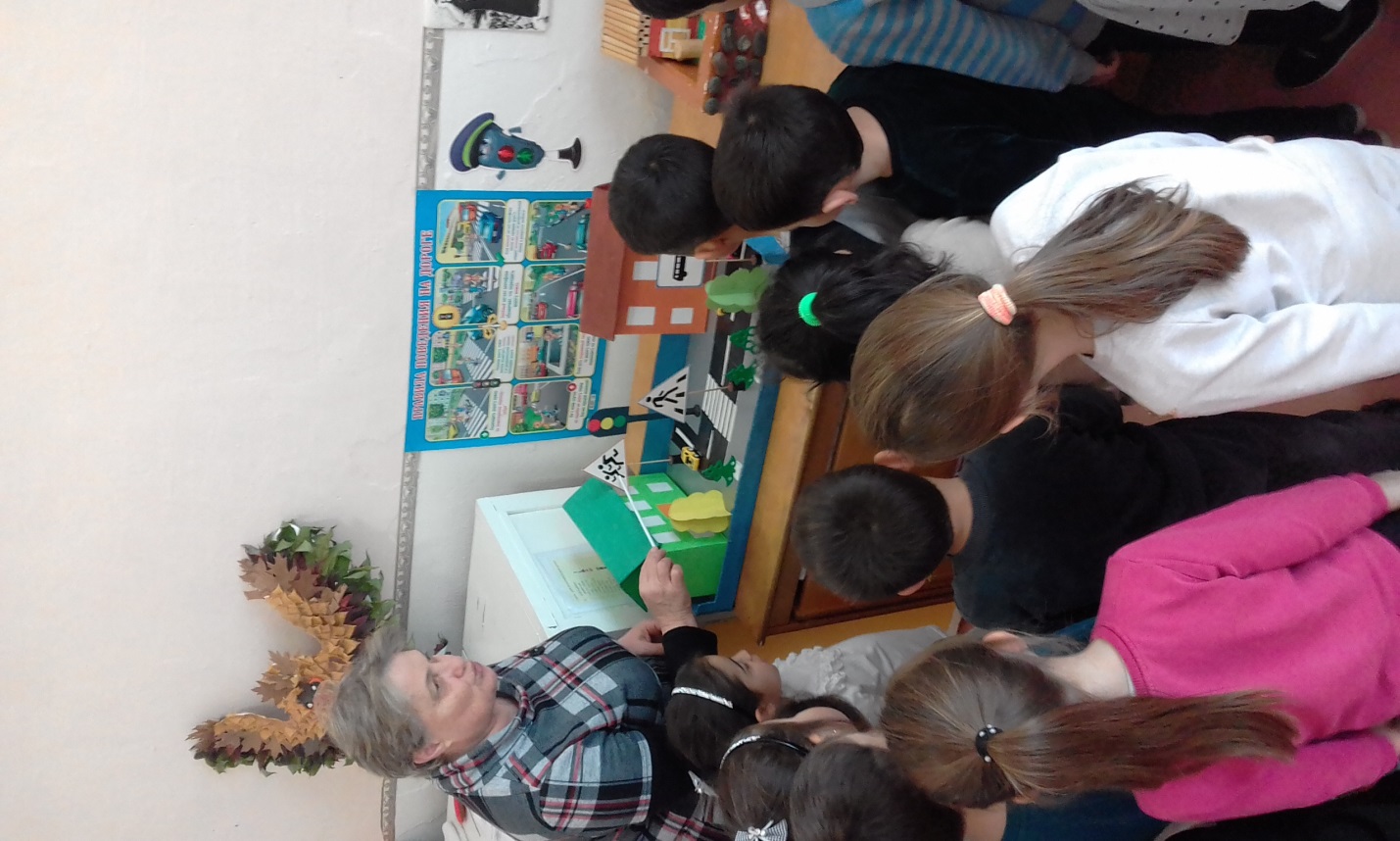 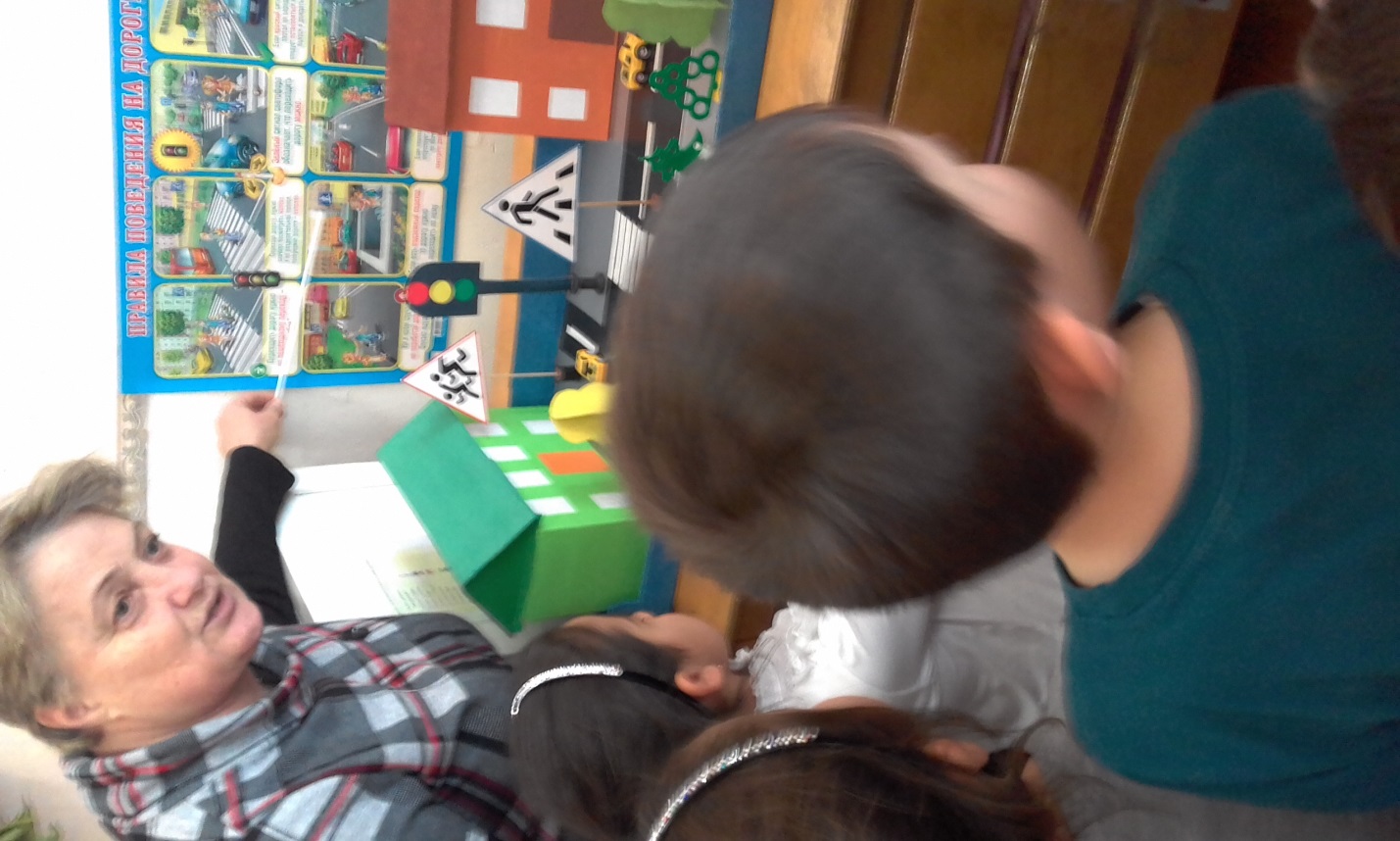 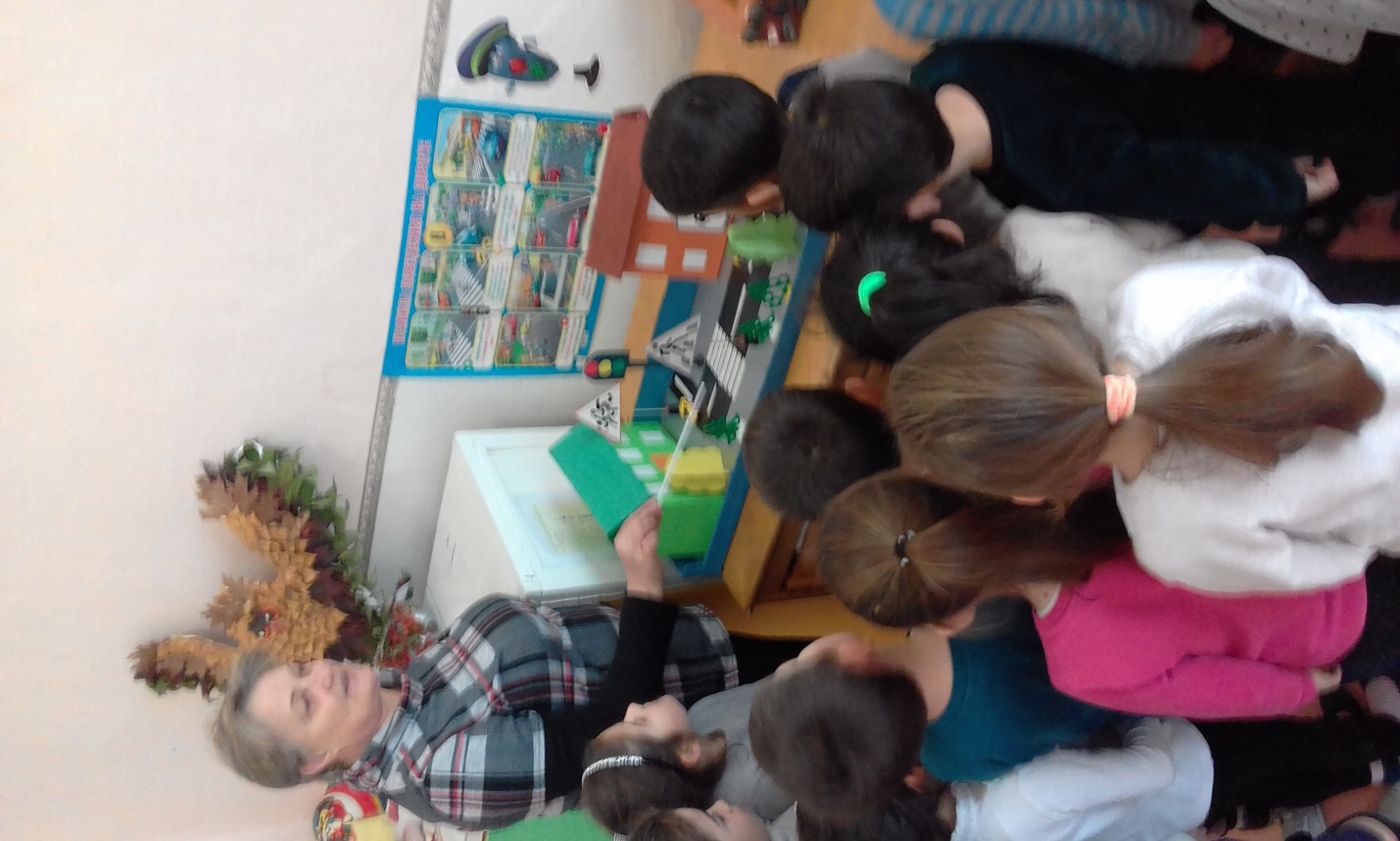 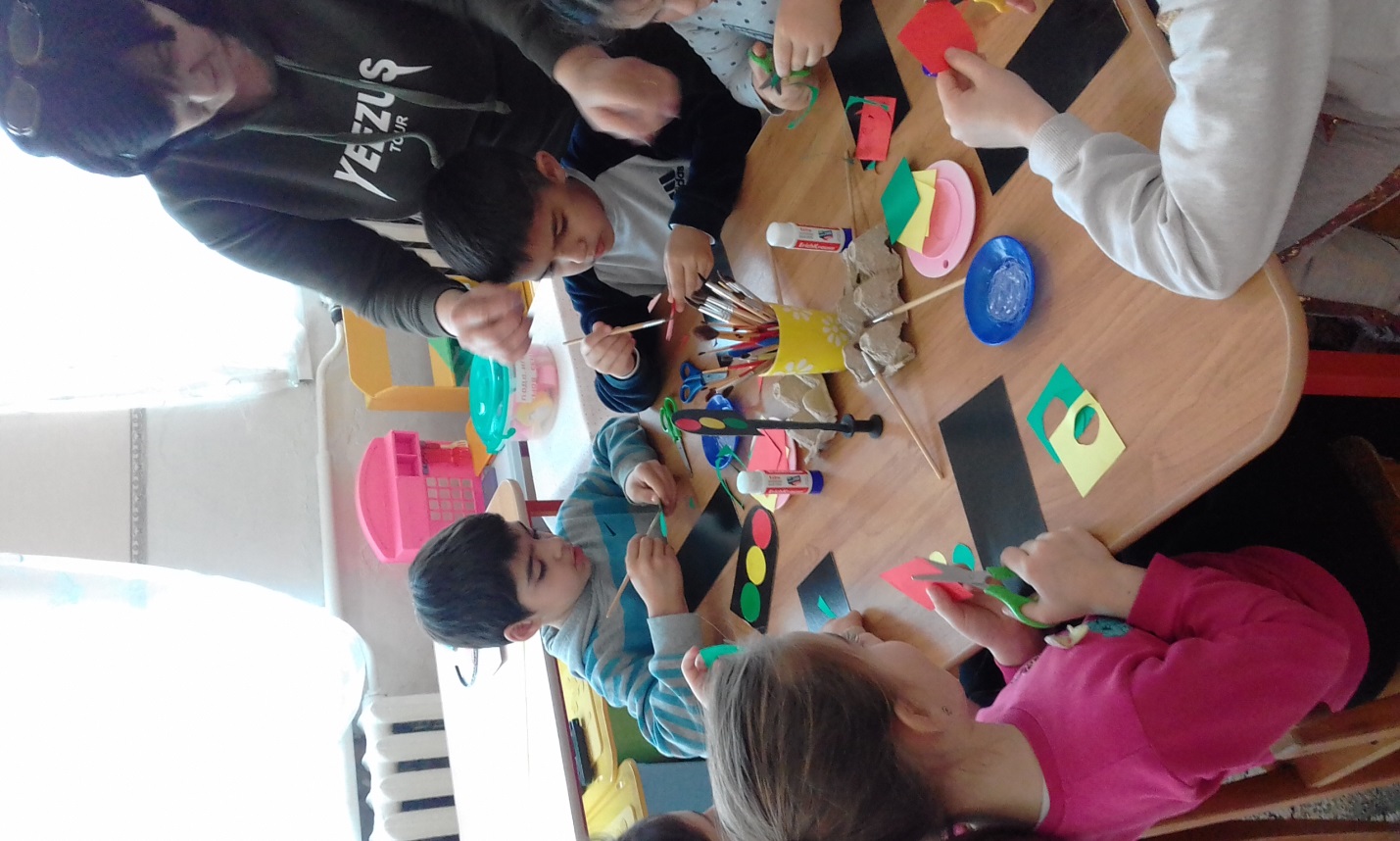 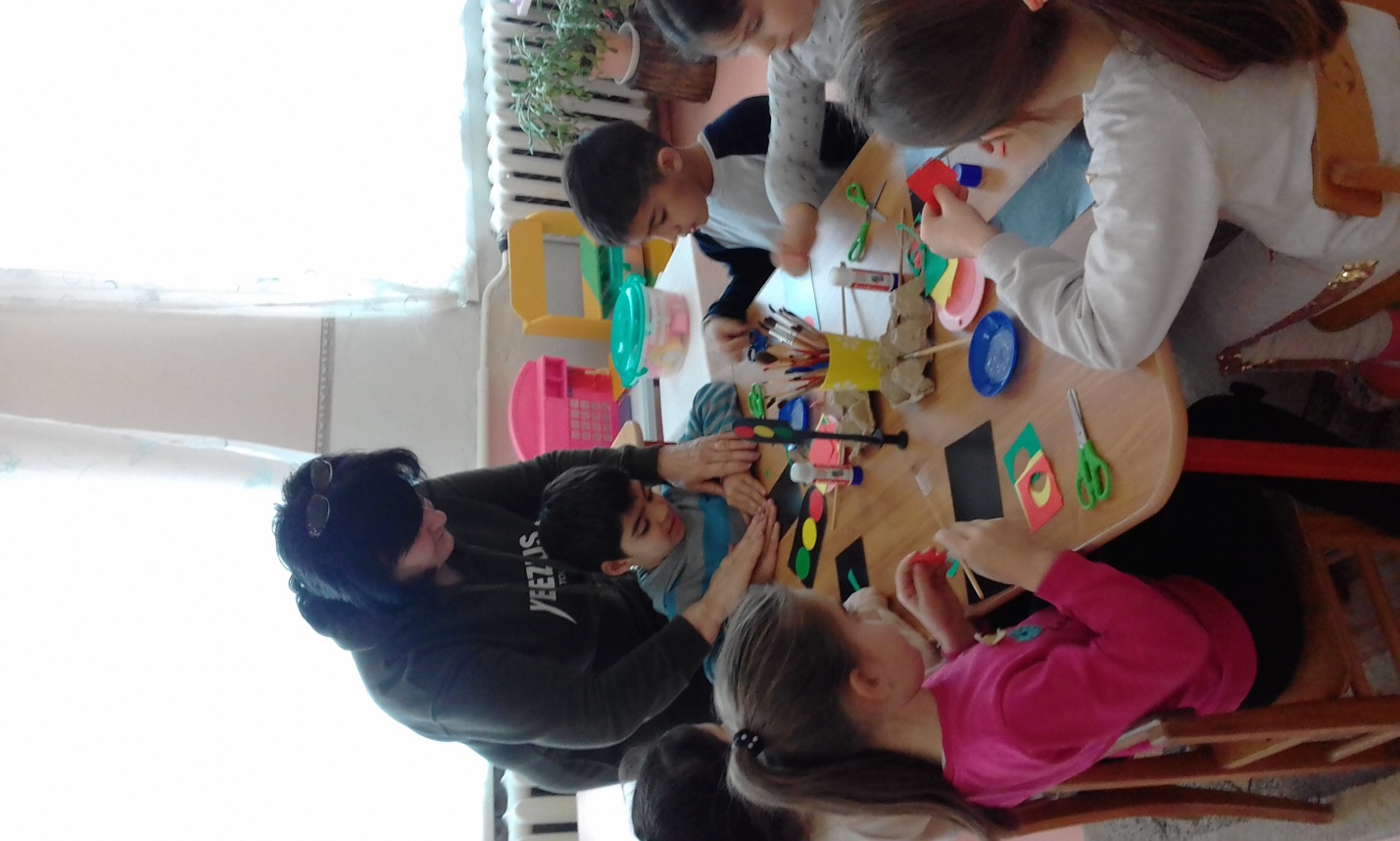 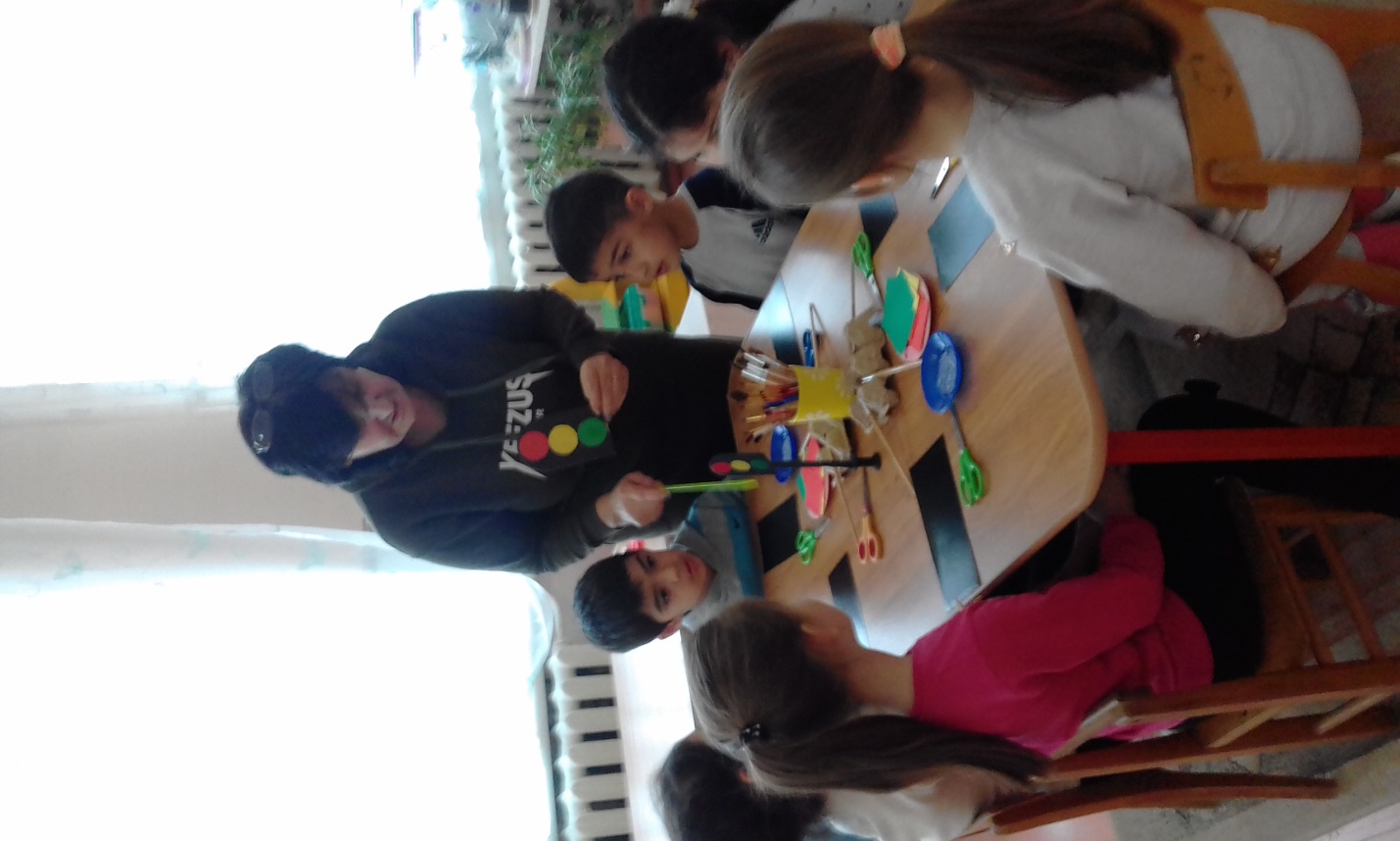 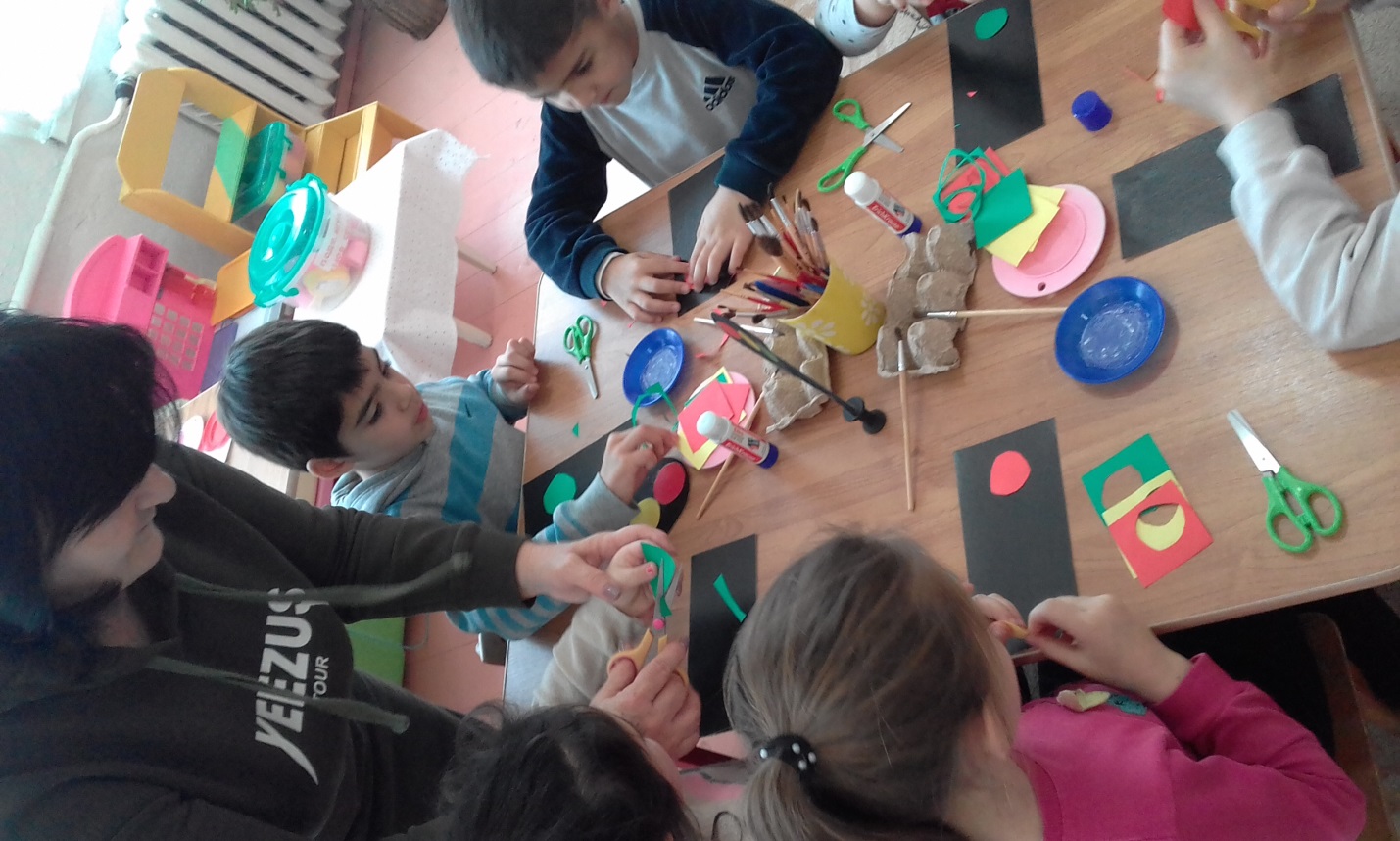 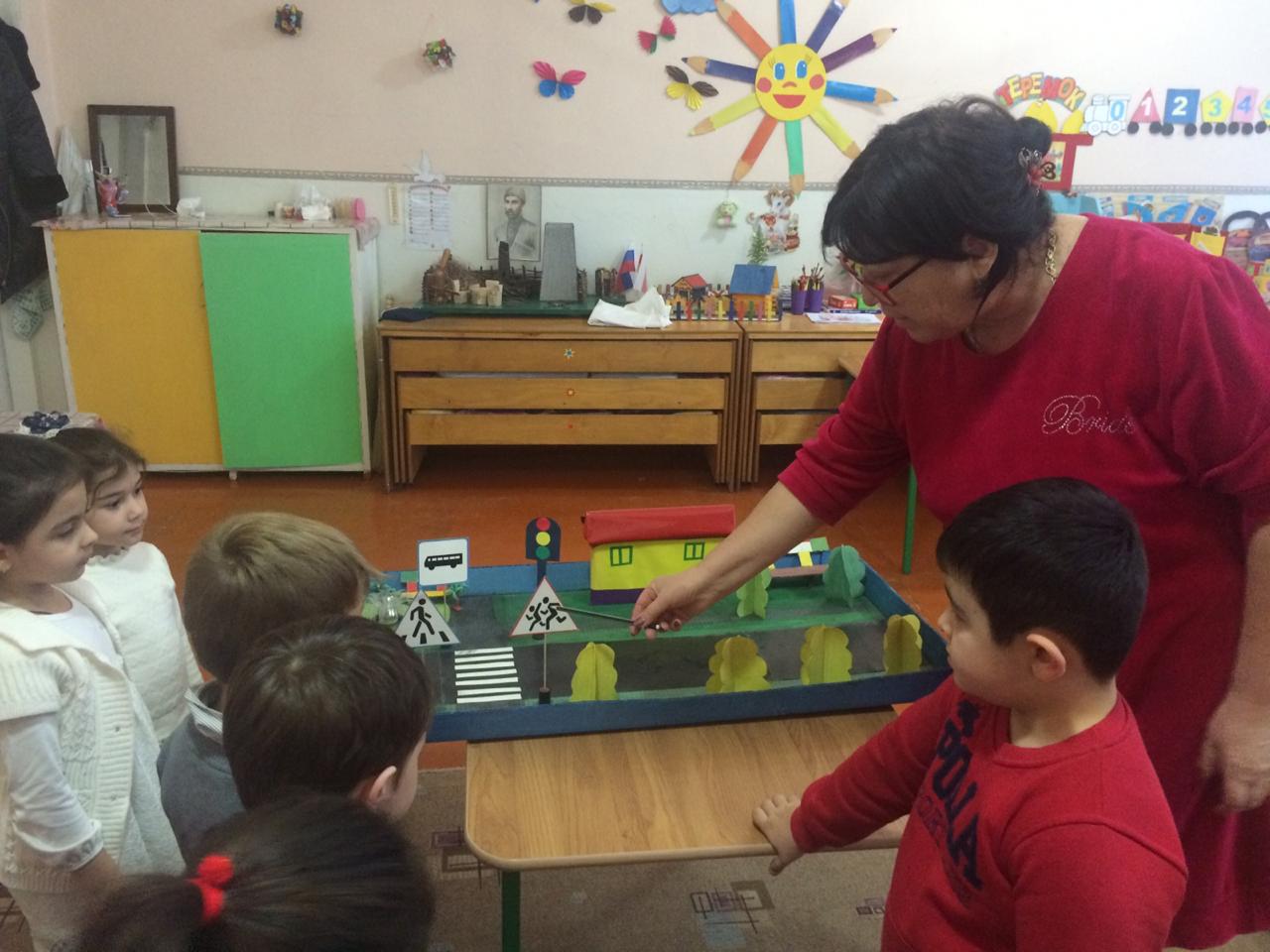 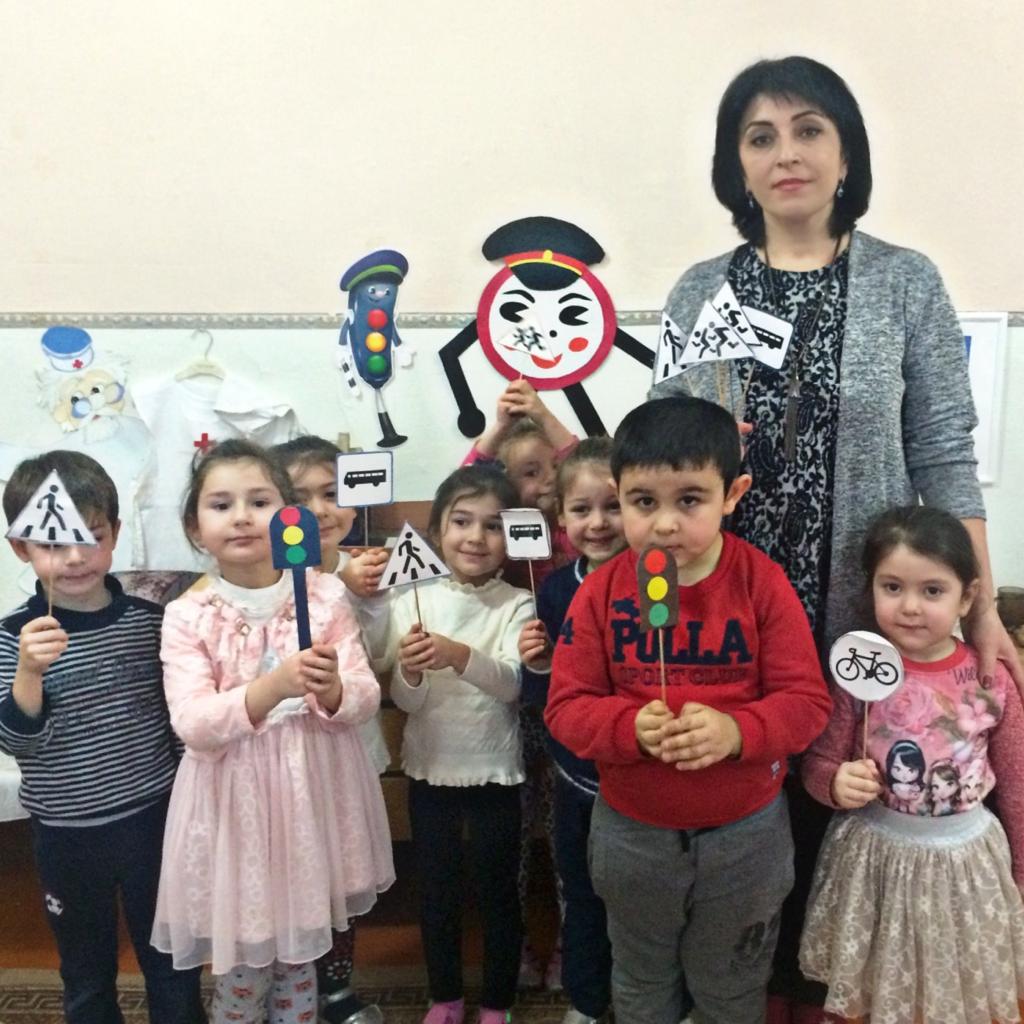 